TRIM DOC 15/16719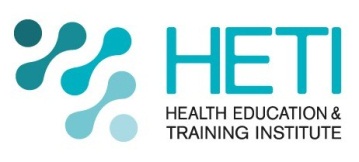 Please complete this evaluation report and send it to HETI-Scholarships@health.nsw.gov.au by Friday 26 January 2018.  Alternatively this evaluation can be completed online at: https://www.surveymonkey.com/r/Z6LG9M9The information provided may be used as part of a broad evaluation of this program.   2016/17 ALLIED HEALTH WORKPLACE LEARNING GRANT PROGRAMEvaluation Report Person completing report:Local Health District / Network:Name of team / group:Title of WPL activities:WPL Application numberLocation of WPL activities:Date of WPL activities:Number of people who participated in WPL activities:Disciplines of people who attended the workplace learning activities:  Allied Health Assistants Art TherapyDisciplines of people who attended the workplace learning activities:  Audiology CounsellingDisciplines of people who attended the workplace learning activities:  Dietetics & Nutrition Diversional TherapyDisciplines of people who attended the workplace learning activities:  Exercise Physiology Genetic CounsellingDisciplines of people who attended the workplace learning activities:  Music Therapy Nuclear Medical Tech.Disciplines of people who attended the workplace learning activities:  Occupational Therapy OrthopticsDisciplines of people who attended the workplace learning activities:  Orthotics & Prosthetics PharmacyDisciplines of people who attended the workplace learning activities:  Physiotherapy Play TherapyDisciplines of people who attended the workplace learning activities:  Podiatry PsychologyDisciplines of people who attended the workplace learning activities:  Radiation Therapy RadiographyDisciplines of people who attended the workplace learning activities:  Sexual Assault Social WorkDisciplines of people who attended the workplace learning activities:  Speech Pathology WelfareDisciplines of people who attended the workplace learning activities: Disciplines of people who attended the workplace learning activities:  Medicine NursingDisciplines of people who attended the workplace learning activities:  Other (please specify)  Brief description of WPL activities (may be copied from application)                        (100 words)Brief description of WPL activities (may be copied from application)                        (100 words)Brief description of WPL activities (may be copied from application)                        (100 words)Brief justification for WPL activities (may be copied from application)                     (100 words)Brief justification for WPL activities (may be copied from application)                     (100 words)Brief justification for WPL activities (may be copied from application)                     (100 words)Description of how this activity met the workplace need:                                           (100 words)Description of how this activity met the workplace need:                                           (100 words)Description of how this activity met the workplace need:                                           (100 words)Description of the methods of evaluation:                                                                     (100 words)Description of the methods of evaluation:                                                                     (100 words)Description of the methods of evaluation:                                                                     (100 words)Evaluation results (to date) of the WPL activity:                                                           (200 words)Please include the data collection method, use of evaluation results and dissemination methodEvaluation results (to date) of the WPL activity:                                                           (200 words)Please include the data collection method, use of evaluation results and dissemination methodEvaluation results (to date) of the WPL activity:                                                           (200 words)Please include the data collection method, use of evaluation results and dissemination methodHow have the WPL activities changed or improved workplace / clinical practices? 
(Please provide specific examples)                                                                                  (200 words)How have the WPL activities changed or improved workplace / clinical practices? 
(Please provide specific examples)                                                                                  (200 words)How have the WPL activities changed or improved workplace / clinical practices? 
(Please provide specific examples)                                                                                  (200 words) What longer term evaluation is planned for this activity?               (100 words) What longer term evaluation is planned for this activity?               (100 words) What longer term evaluation is planned for this activity?               (100 words)